Aquatic macroinvertebrate identification key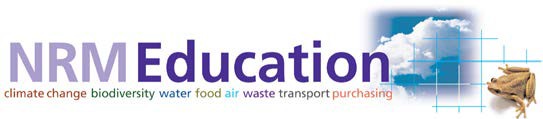 MicroscopicBigger than microscopic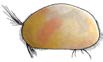 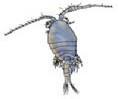 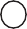 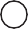 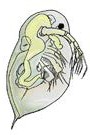 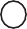 Shell No shellSingle shell	Double shell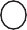 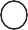 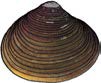 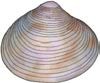 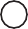 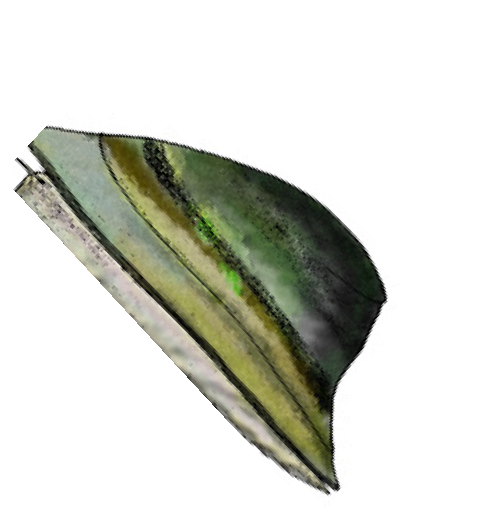 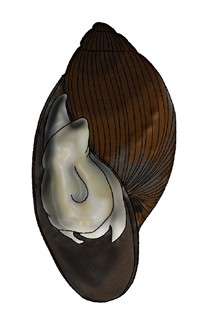 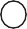 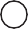 Legs 	go  to	No legs  	over pageWorm-likeTentacles, brushes or tailsMat-like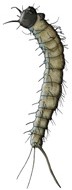 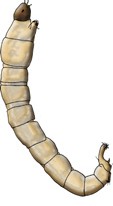 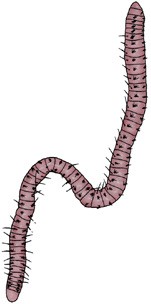 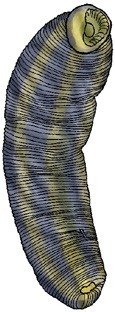 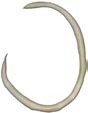 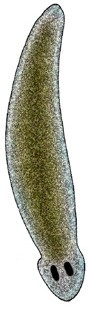 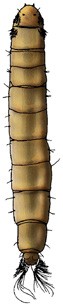 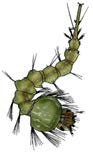 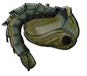 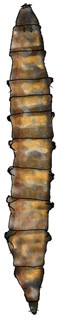 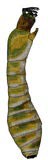 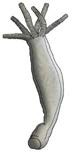 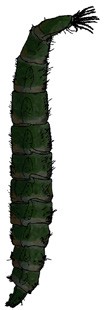 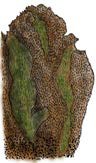 *Sensitivity ratings from SIGNAL2 system in “New sensitivity grades for Australian river macroinvertebrates. Bruce C. Chessman. Marine and Freshwater Research, 2003, 54, 95-103.”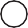 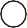 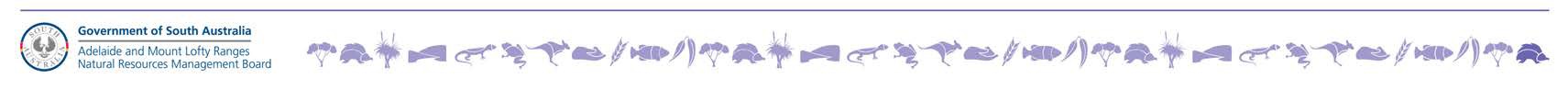 more than 3 pairs legs 3 pairs legs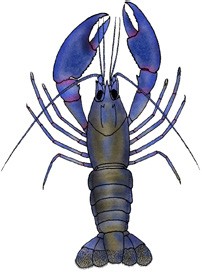 more than 4 pairs of legsOR4 pairs legs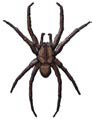 No wingsgo to 6Wings	OR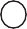 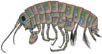 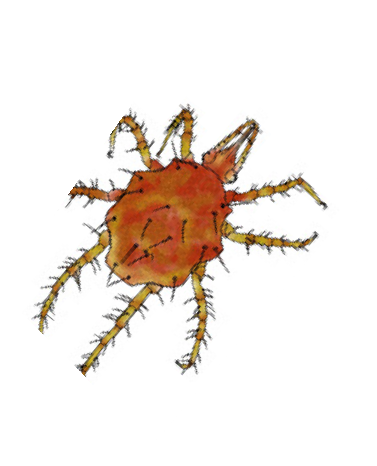 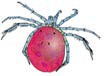 Soft wings, piercing mouth parts (bug)	Hard wings, jaws (beetle)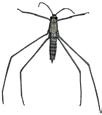 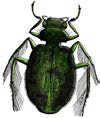 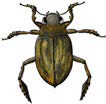 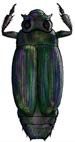 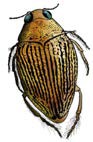 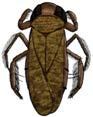 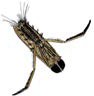 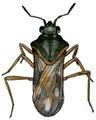 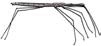 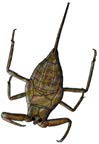 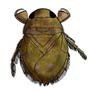 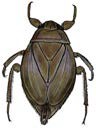 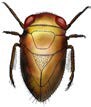 TailsOR2 tails	3 tails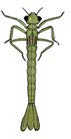 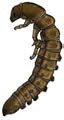 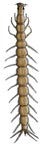 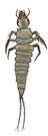 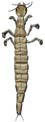 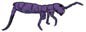 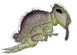 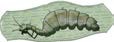 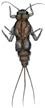 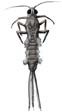 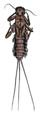 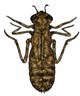 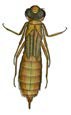 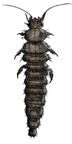 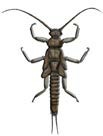 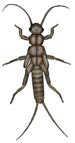 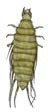 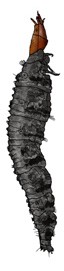 (c) NRM Education 2011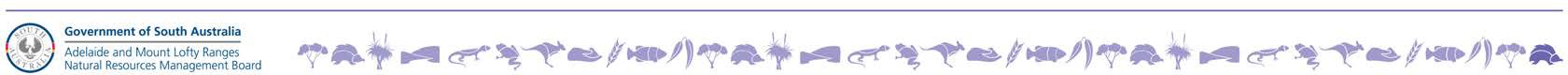 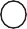 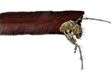 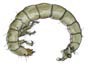 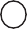 